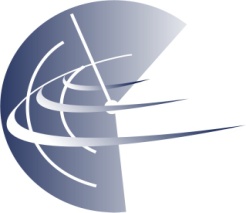 Polska Agencja Żeglugi PowietrznejZAPYTANIE O INFORMACJĘ CENOWĄ(RFI)Dostawa, instalacja i konfiguracja sprzętu sieciowego w OKRL PoznańWarszawa, 16 sierpnia 2021 r.Informacje ogólne1. Zamawiający: 	Polska Agencja Żeglugi Powietrznej („PAŻP”/„Agencja”)	ul. Wieżowa 8, 02-147 Warszawa2. Prowadzący sprawę: 	Maciej Dąbrowski, maciej.dabrowski@pansa.pl3. Godziny kontaktu: 	8.00 – 14.00 w dni robocze4. Przedmiot zapytania:	Zgodnie z treścią załącznika nr 1 do zapytania5. Cel zapytania:	Niniejsze zapytanie nie stanowi oferty w rozumieniu art. 66 ustawy Kodeks Cywilny, jak również nie jest ogłoszeniem w rozumieniu ustawy Kodeks Cywilny lub Prawo Zamówień Publicznych6. Własność dokumentu:	Niniejszy dokument wraz z załącznikami stanowi własność PAŻP. 	Kopiowanie i rozpowszechnianie tego dokumentu, w całości lub częściowo, w jakiejkolwiek formie, jest zabronione bez uprzedniej, pisemnej zgody PAŻP 7. Termin odpowiedzi:	Do dnia 23 sierpnia 2021 r. roku, godz. 11:00 mailowo na wskazany w pkt 2 adres mailowy8. Czas na realizację          Zgodnie z informacjami zawartymi w załączniku nr 1 do zapytania     	zadania                         9. Język odpowiedzi:	Język polski10. Wycena:	Cenę należy podać jako wartość w polskich złotych. Odpowiedź na niniejsze RFI należy złożyć na formularzu, którego wzór został dołączony do niniejszego zapytania jako załącznik nr 211. Koszty:	Odpowiedź na RFI jest przygotowywana na wyłączny koszt odpowiadającego12. Zastrzeżenia:	Informacje zawarte w niniejszym RFI mogą być wykorzystane jedynie zgodnie z ich przeznaczeniem, tj. w celu przygotowania odpowiedzi na zapytanie o informacjęZłożenie odpowiedzi na niniejsze zapytanie o informację jest jednoznaczne z wyrażeniem zgody przez podmiot składający odpowiedź na nieodpłatne wykorzystanie przez Zamawiającego wszystkich, wskazanych w odpowiedzi na zapytanie o informację danych z zastrzeżeniem, że Zamawiający nie ujawni podmiotom trzecim otrzymanych danych.Ewentualne pytania dotyczące przedmiotowego zapytania należy kierować drogą elektroniczną na e-mail: maciej.dabrowski@pansa.pl.PAŻP zastrzega sobie prawo do nieudzielania odpowiedzi na pytania wykraczające poza zakres niniejszego zapytania.Załączniki do zapytania:1 – opis przedmiot zapytania,2 – formularz wyceny.